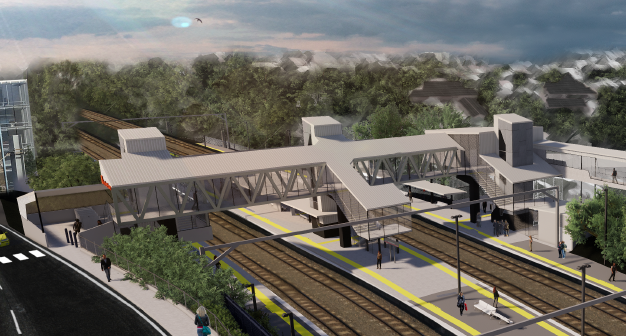 Night works – platform activities  Monday 27 to Thursday 30 April 2020The program of early works in preparation for the Auchenflower station accessibility upgrade continues with platform works over four nights from Monday 27 to Thursday 30 April, between 8pm and 4am the next day (weather and construction conditions permitting).For the safety of workers and the public, these works have been scheduled after hours, when there is reduced rail traffic and no customers on the platforms.Residents near the station may experience some noise associated with construction activity and the operation of heavy equipment within the work zone.Every effort will be made to minimise disruption and we apologise for any inconvenience as we undertake these works.Overview of night worksThe Auchenflower station accessibility upgrade is part of the State Government’s $357 million investment to upgrade stations across the South East Queensland network, making them accessible for all customers. For more information, please contact the project’s community team on free call 1800 722 203 or email stationsupgrade@qr.com.auWe are moving towards paperless notifications about noise and works. You will still see paper notices as we transition to the new system. Sign up at queenslandrail.com.au/EmailNotification or contact us if you prefer to receive paper copies.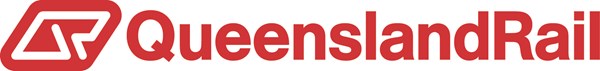 LocationDates and hours of workType of workAuchenflower station, carpark and rail corridorRail corridor access gate (Auchenflower Terrace)From 8pm to 4am the next day on:Monday 27 to Thursday 30 April(over 4 nights)Platform works involving:Operation of heavy equipment including a vacuum excavator, concrete drill, jackhammers and compaction equipmentoperation of machinery and trucks with flashing lights and reversing beepershand-held tools and powered equipmentmovement of personnel and vehicles around the station and in the rail corridorportable lighting towers at night.